 Plan de  participación familiar de la Escuela Primaria Prattville2023-2024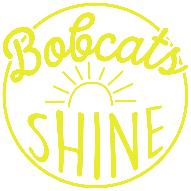 Sra. Katie Lindsey, Directora134 Patrick St.Prattville, AL 36067334-361-3885Describa cómo la escuela convocará una reunión anual para informar a los padres sobre la participación de la escuela en el Título I y explique los requisitos del Título I, incluida la reserva del 1% y el derecho de los padres a participar. La Escuela Primaria Prattville llevará a cabo una reunión  de Título I para informar a los padres sobre los requisitos del Programa de Título I. Se dará información a los padres que explicalos requisitos del Título I con respecto a la participación de nuestra escuela. Los padres tendrán la oportunidad de aprender lo siguiente: Prattville Elementary es el Título I de toda la escuela, maestros altamente efectivos y cómo solicitar esas calificaciones por escrito, Pacto entre la escuela y los padres, Plan de participación de los padres de LEA, Plan de Título I y discusiones específicas sobre el Plan de mejora continua y cómo se relaciona con la Escuela Primaria Prattville.Describir: 1) Cómo habrá un número y formato flexible de reuniones de padres ofrecidas; 2) Cómo los padres participarán en la planificación, revisión y mejora del Programa del Título I (Nota: Indique el proceso de la escuela sobre cómo todos los padres del Título I tienen la oportunidad de participar en la toma de decisiones); y 3) Cómo se utilizan los fondos asignados para la participación de los padres en la escuela. Las reuniones de participación de los padres se llevarán a cabo en varios momentos y días durante elaño escolar.  La escuela programará la reunión anual para informar a los padres de su participación en el Título I. Los comentariosdurante el año incluirán temas que fueron traídos a la atención de la escuela de la Encuesta de Padres en el añopasado. Con el objetivo de aumentar la participación de los padres, tratamos de ofrecer una variedad de razones para venir a la escuela. Estas actividades son flexibles a las horas am y pm y algunas incluirán a toda la escuela. También celebraremos una reunión de padres / evento escolar en un lugar de la comunidad fuera del horario escolar regular. Se les pide a los padres que sirvan en un Comité Asesor de Padres.  Los padres tendrán la oportunidad de participar en los fondos asignados mediante encuesta.  Se reunirán durante todo el  año para discutir los planes en el CIP y cómo la escuela está alcanzando los objetivos establecidos.  Los fondos asignados para la participación de los padres se utilizarán para aumentar la participación de los padres en la Escuela Primaria Prattville. Se considerará el Comité Asesor de Padres y el Equipo de Liderazgo.Describir cómo la escuela proporciona a los padres de los niños participantes información oportuna en un formato uniforme y, en la medida de lo posible en un idioma que puedan entender, sobre los programas bajo el Título I, una descripción y explicación del currículo en uso, formas de evaluaciones académicas y expectativas de rendimiento utilizadas y, si los padres lo solicitan, oportunidades para reuniones periódicas para formular sugerencias y participar según corresponda en las decisiones relacionadas con la educación de sus hijos. niños. Los padres reciben información sobre el progreso de los estudiantes y los programas escolares a través de informes regulares de progreso, boletas de calificaciones, mensajeros escolares, conferencias de padres,boletines informativos, días para padres, reuniones de APT y otras reuniones.  Al llevar a cabo los requisitos de participación de los padres del Título I, Parte A, en la medida de lo posible, la escuela brindará oportunidades completas para la participación de padres con dominio limitado del inglés, padres con discapacidades y padres de niños migratorios, incluido el suministro de información e informes escolares requeridos bajo la Sección 1111 de la ESEA en un formato comprensible y uniforme, y,  incluyendo formatos alternativos previa solicitud y, en la medida de lo posible, en un idioma que los padres entiendan.Describa cómo los padres, el personal de la escuela y los estudiantes comparten la responsabilidad de mejorar el rendimiento académico de los estudiantes participantes (Cómo se desarrolla conjuntamente el Pacto entre la escuela y los padres con los padres del Título I; cómo se usa, revisa y actualiza). El Pacto entre la Escuela y los Padres se revisa y/o revisa según sea necesario.  El pacto está firmado por padres, maestros y estudiantes. El propósito de este Pacto School-Parent es desarrollar una asociación entre la escuela y el hogar para ayudar a todos los niños a alcanzar altos estándares en su educación.  Las tres partes de este pacto tienen responsabilidades específicas que acuerdan llevar a cabo lo mejor que puedan.  La escuela se compromete a proporcionar un plan de estudios de alta calidad e instrucción en un entorno de aprendizaje de apoyo y eficaz que permita a los niños participantes cumplir con los estándares de rendimiento académico del Estado, celebrar las conferencias de padres y maestros (al menos una vez al año) para discutir cómo este pacto se relaciona con el logro individual del niño, proporcionar a los padres informes frecuentes sobre el progreso de sus hijos,  Proporcionar a los padres un acceso razonable al personal, y proporcionar a los padres oportunidades para ser voluntarios y participar en la clase de sus hijos, y para observar las actividades en el aula.  El estudiante acepta completar todas las tareas de clase y tareas, y dar a los padres o adultos que son responsables de su bienestar todos los avisos e información recibidos de la escuela. El padre acepta monitorear la asistencia, asegurarse de que se complete la tarea, ser voluntario en el aula, asistir a la jornada de puertas abiertas y conferencias de padres, y mantenerse informado sobre la educación de sus hijos y comunicarse con la escuela.Describa los procedimientos para permitir que los padres presenten comentarios de insatisfacción con el Plan de Mejora Continua. Nuestro equipo de aCIP está formado pormaestros, miembros del equipo de liderazgo escolar y padres. Esto permite la participación de los padres durante el proceso de desarrollo del aCIP. Si un padre no está satisfecho con el aCIP, se le sugiere que envíe una carta al director que incluya el nombre, la dirección, los números de teléfono, el nombre del niño y la naturaleza específica de su preocupación.  El director, al recibir la carta y dentro de un período de tiempo aceptable, discutirá los problemas con el padre por teléfono, carta o conferencia.  Si aún hay inquietudes, pueden comunicarse con el Director de Programas Federales de la Junta de Educación del Condado de Autauga.  El distrito escolar presentará cualquier comentario de los padres con el plan cuando el distrito escolar presente el plan al Departamento de Educación del Estado.  Las preocupaciones de los padres serán tratadas con respeto e interés genuino.Describa cómo la escuela desarrollará la capacidad para la participación de los padres, incluida la forma en que se alentará a los padres a convertirse en socios iguales en la educación de sus hijos. (Consulte la Sección 1118 de NCLB, requisitos para desarrollar la capacidad en la participación de los padres).  Para garantizar la participación efectiva de los padres y apoyar una asociación entre la escuela, los padres y la comunidad para mejorar el rendimiento académico de los estudiantes, nuestra escuela:(1) Proporcionará capacitación a los padres de los niños participantes en la comprensión de temas tales como los estándares de contenido académico del Estado y los estándares estatales de rendimiento académico de los estudiantes, las evaluaciones académicas estatales y locales, los requisitos del Título I y cómo monitorear el progreso de sus hijos y trabajar con los maestros para mejorar el rendimiento de sus hijos. (Describir) Se invita a los padres a asistir a las reuniones de padres que abordan los requisitos del Título Uno, los Estándares de preparación para la universidad y la carrera (CCRS), ACAP, la respuesta a la instrucción (RtI) y los resultados de STAR. Las conferencias de padres son flexibles; Los maestros y profesores están disponibles a pedido para ayudar a los padres en la comprensión de los resultados individuales de los estudiantes. Se alienta a los padres a inscribirse en Parent Square y PowerSchool, ambos programas son gratuitos. También enviamos carpetas semanales a casa para proporcionar comunicación con los padres sobre las costumbres y el comportamiento de sus hijos, así como informaciónsobre los próximos eventos escolares.(2) Proporcionará materiales y capacitación para ayudar a los padres a trabajar con sus hijos para mejorar el rendimiento de sus hijos, como la alfabetización y el uso de la tecnología, según corresponda, para fomentar la participación de los padres. (Describir) Los materiales comprados se ubicarán en la  sala de Recursos de Participación de Padres y Familias 9 en el Salón Azul. Los equipos están disponibles para uso principal en la biblioteca para uso principal. La facultad y el personal están preparados para ayudar a los padres en horarios flexibles para garantizar la capacitación en el uso de la tecnología.  Se alentará a los padres a utilizar los recursos disponibles para ellos mediante lo siguiente: sitio web de la escuela, nuevas cartas de la escuela, páginas web de maestros, Parent Square y carpetas semanales.(3) Educará a los maestros, al personal de oficina y al resto del personal escolar, con la ayuda de los padres, sobre el valor y la utilidad de las contribuciones de los padres, y sobre cómo comunicarse, comunicarse y trabajar con los padres como socios iguales, implementar y coordinar programas para padres y establecer vínculos entre los padres y la escuela. (Describir) El desarrollo profesional se implementará para equipar al personal escolar con nuevas ideas sobre cómo llegar a los padres como socios iguales. Se alienta a los maestros a asistir a todas las funciones escolares y a estar disponibles para los padres en varios momentos. Los datos de las encuestas a los padres se utilizarán como referencia para mantener una comunicación abierta entre los padres y la escuela.(4) En la medida de lo posible y apropiado, coordinará e integrará los programas y actividades de participación de los padres con otros programas federales, y llevará a cabo otras actividades, como centros de recursos para padres, que alienten y apoyen a los padres para que participen más plenamente en la educación de sus hijos. (Describir) Los padres, abuelos y miembros de la familia son bienvenidos a visitar durante todo el año escolar. Durante la primera semana de escuela, se alienta a los padres a ayudar en el período de transición.  En septiembre, Prattville Elementary celebra el "Día de los Abuelos". Los abuelos están invitados a almorzar con su nieto.  Los  padres tienen acceso a Power School y a  la página web de los maestros, lo que les permite estar bien informados de las calificaciones de sus hijos y las expectativas de los maestros. Prattville Elementary tiene una sala de  recursos P are not y Family Engagement Rdonde los padres tienen acceso a una computadora, impresora, unD materiales para trabajar en casa con su hijo.  Además, Prattville Elementary ofrece una variedad de oportunidades para que los estudiantes y los padres participen más allá de las horas regulares de school. Estos pueden incluir programas de coro, espectáculos de talentos y recaudaciones de fondos.  (5) Se asegurará de que la información relacionada con los programas escolares y de padres, reuniones y otras actividades se envíe a los padres de los niños participantes en un formato y, en la medida de lo posible, en un idioma que los padres puedan entender. (Describir) Hay muchos métodos utilizados para asegurarse de que los padres de la Escuela Primaria Prattville estén bien informados de los próximos eventos.  Estos métodos incluyen, pero no se limitan a, Parent Square, boletines mensuales, boletas de calificaciones, informes de progreso, carpetas semanales, páginas web de maestros y sitios web escolares. También se anima a los estudiantes a tener un planificador en el que escriban las tareas diarias (trabajo en clase y tarea), así como los  próximos eventos.  El director crea un calendario mensual (con aportes del personal de la escuela).  Esto se envía a casa al comienzo de cada mes.(6) Proporcionará cualquier otro apoyo razonable para las actividades de participación de los padres que los padres puedan solicitar. (Describir)Prattville Elementary apoyará a nuestros padres en su esfuerzo por participar más en la educación de sus hijos.  Tendremos una sala de recursos de participación de padres y familias equipada con una computadora, para que los padres la usen según sea necesario, así como literatura para verificar que pueda ser beneficiosa para ellos.  La facultad y el personal harán todo lo posible para ayudar a los padres de la manera necesaria o para referir al padre a la persona correcta. Nuestro objetivo es asegurarnos de que los padres tengan la asistencia necesaria de manera oportuna.  Describa cómo la escuela garantizará la participación de los padres con dominio limitado del inglés, los padres con discapacidades y los padres de estudiantes migrantes; incluyendo proporcionar información e informes escolares en un formato y, en la medida de lo posible, en un idioma que los padres puedan entender. Cuando la Encuesta de la lengua materna indica que la lengua del hogar del niñono es el inglés, nuestro coordinador de E L sigue un conjunto de procedimientos escritospara determinar el estado de EL.  Los servicios de EL se proporcionan para permitir que los estudiantes con dominio limitado del inglés (LEP) sean competentes en la comprensión, el habla, la lectura y la escritura del idioma inglés.  La información se dará a los padres en su propio idioma cuando sea posible.  Los padres recibirán un traductor para las conferencias de padres / maestros si se solicita.  Las mismas disposiciones están disponibles para los padres con discapacidad y los padres de estudiantes migratorios.  Se hará todo lo posible para proporcionar información en un formato que todos los padres de la Escuela Primaria Prattville puedan entender.